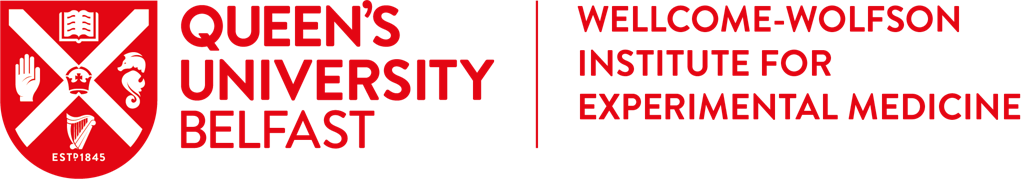 2019 Summer Studentship Application FormInstructions: Complete this form and save in Word format as yoursurname_af.doc OR yoursurname_af.docxSave your CV in PDF format named as yoursurname_cv.pdfSave your complete exam transcript* in PDF format named as yoursurname_exams.pdf*If you are a first year student yet to sit exams, please include details of your in-course assessment results to date in lieu of an exam transcript.Email these 3 files to cemsummerstudents@qub.ac.uk no later than 5 pm on Thursday March 7th. e.g. if your name is Joe Bloggs your email should have 3 attachments called: bloggs_af.docbloggs_cv.pdfbloggs_exams.pdfYou will receive a confirmation email when your application has been successfully received.Incorrect applications will receive an error message with the instructions and common mistakes reiterated.The number of incorrect application attempts from each applicant will be considered during the shortlisting process (ability to follow clear instructions is often crucial in research!). Late applications will be rejected. Common mistakes to avoid when submitting your application: Files not in correct format Files not named correctly or names not in lowercaseFiles missing or combined (every emailed application should have 3 files)Parts of application form not completedSection AFirst name:					Last name:Gender:Postal address:Phone number:Email address (for correspondence purposes):					Section BUniversity:Student number:Course title:Course duration:				Current year of enrolment in your course (e.g. Year 2): Please note, final year students are not eligible for this scheme.Section C Please adhere to all specified word limits, insert your word count in each box and answer all questions to ensure your application is acceptedWhy do you wish to undertake research this summer? (50 word limit)Why do you wish to undertake research in the Wellcome-Wolfson Institute for Experimental Medicine in particular? (50 word limit)How do you think a summer studentship will benefit your future career? (50 word limit)What research study announced anywhere in the world in the past 12 months has impressed you and why? (50 word limit)Have you applied to any other 2019 summer studentship research programmes? If yes, please tick as appropriate (this will not affect the ranking of your application to WWIEM):SMDB Research Centres:  CPH  CCRCB 		Education Centres:  CME  CDE  CBEOutside QUB (please detail):__________________________________________________Have you undertaken a summer research studentship in QUB School of Medicine, Dentistry and Biomedical Science or elsewhere before? If yes, please tick as appropriate and include the year:Research Centres:  CPH  Cii  CEM/WWIEM  CCRCB	Education Centres:  CME  CDE  CBEYear(s): ____________________________________________________________________Outside QUB (please detail):____________________________________________________Please list your WWIEM project preference from 1 to 5 where 1 is your first preference. Project details are available @ http://www.qub.ac.uk/research-centres/CEM/Education/SummerStudentProgramme/ If successful, are you available to undertake your studentship between Monday June 24th and Friday August 16th 2019? Yes		 No (If no, please detail why) __________________________________Please tick to confirm that you have attached the following documents to your application email: WWIEM Application Form (Word format saved as yoursurname_af.doc OR yoursurname_af.docx) Up to date CV (PDF format saved as yoursurname_cv.pdf) Complete exam transcript* (PDF format saved as yoursurname_exams.pdf)Please email the above documents to cemsummerstudents@qub.ac.uk  no later than 5 pm on Thursday March 7th.Late applications will not be accepted.Results of the selection process will be emailed to all applicants as soon as possible and no later than the end of April. Please note that graduates of UK universities are eligible for Degree Plus upon full completion of this programme.RankCodeHost Lab (PI)	Title of Project12345